Housing assistance agencyExported from METEOR(AIHW's Metadata Online Registry)© Australian Institute of Health and Welfare 2024This product, excluding the AIHW logo, Commonwealth Coat of Arms and any material owned by a third party or protected by a trademark, has been released under a Creative Commons BY 4.0 (CC BY 4.0) licence. Excluded material owned by third parties may include, for example, design and layout, images obtained under licence from third parties and signatures. We have made all reasonable efforts to identify and label material owned by third parties.You may distribute, remix and build on this website’s material but must attribute the AIHW as the copyright holder, in line with our attribution policy. The full terms and conditions of this licence are available at https://creativecommons.org/licenses/by/4.0/.Enquiries relating to copyright should be addressed to info@aihw.gov.au.Enquiries or comments on the METEOR metadata or download should be directed to the METEOR team at meteor@aihw.gov.au.Housing assistance agencyIdentifying and definitional attributesIdentifying and definitional attributesMetadata item type:Object ClassSynonymous names:AgencyMETEOR identifier:302078Registration status:Housing assistance, Standard 10/02/2006Definition:An organisation or organisational sub-unit that is responsible for the provision of housing assistance to people.Defining Agency is extremely important for data collection, as it is the level at which most data are collected in the housing assistance and other human service areas.Regardless of the way in which an organisation is funded, a housing assistance agency is the level of the organisation responsible for the provision of housing assistance to people. In some instances one organisation will have more than one or many agencies.Specialisation of:OrganisationCollection and usage attributes Collection and usage attributes Guide for use:Different collections define Agency differently according to their context and varying need for information on the different levels of organisations providing services or assistance. Individual data collections will therefore need to further specify what a housing assistance agency is for their collection purposes.In the mainstream community housing data collection, a housing assistance agency corresponds to the definition of 'Community housing provider'. In the public rental housing and state owned and managed Indigenous housing data collections, a housing assistance agency corresponds to the state or territory housing authority (Head Office).Source and reference attributesSource and reference attributesSubmitting organisation:National Housing Data Development Committee
Relational attributesRelational attributesRelated metadata references:Supersedes Housing assistance agency       Housing assistance, Superseded 10/02/2006
Has been superseded by Service provider organisation       Children and Families, Standard 22/11/2016       Community Services (retired), Standard 01/03/2005       Disability, Standard 07/10/2014       Early Childhood, Standard 21/05/2010       Health, Standard 01/03/2005       Homelessness, Standard 23/08/2010       Housing assistance, Standard 01/03/2005       Indigenous, Standard 16/09/2014
Is re-engineered from  Agency, version 1, DEC, NHADD, NHDAMG,  Superseded 01/03/2005.pdf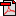  (14.7 KB)       No registration statusData Element Concepts implementing this Object Class:Housing assistance agency—Australian postcode        Housing assistance, Superseded 01/05/2013
Housing assistance agency—Australian state/territory identifier        Housing assistance, Standard 10/02/2006
Housing assistance agency—gross capital expenditure        Housing assistance, Standard 10/02/2006
Housing assistance agency—gross capital expenditure (assets acquired under finance leases)       Housing assistance, Standard 10/02/2006
Housing assistance agency—gross capital expenditure (expenditure on non-financial assets)       Housing assistance, Standard 10/02/2006
Housing assistance agency—gross capital expenditure (purchases of new non-financial assets)       Housing assistance, Standard 10/02/2006
Housing assistance agency—gross capital expenditure (purchases of second-hand non-financial assets)       Housing assistance, Standard 10/02/2006
Housing assistance agency—gross capital expenditure (sales of non-financial assets)       Housing assistance, Standard 10/02/2006
Housing assistance agency—housing management plan indicator        Housing assistance, Standard 10/02/2006
Housing assistance agency—recurrent expenditure       Housing assistance, Standard 01/03/2005
Housing assistance agency—recurrent expenditure (administration costs)       Housing assistance, Standard 10/02/2006
Housing assistance agency—recurrent expenditure (benefits to households in goods and services)       Housing assistance, Standard 01/03/2005
Housing assistance agency—recurrent expenditure (capital transfer expenses)       Housing assistance, Standard 10/02/2006
Housing assistance agency—recurrent expenditure (current transfer payments)       Housing assistance, Standard 10/02/2006
Housing assistance agency—recurrent expenditure (depreciation and amortisation)       Housing assistance, Standard 10/02/2006
Housing assistance agency—recurrent expenditure (employee expenses)       Housing assistance, Standard 01/03/2005
Housing assistance agency—recurrent expenditure (employee expenses: provisions adjustment)       Housing assistance, Standard 01/03/2005
Housing assistance agency—recurrent expenditure (funded superannuation expenses)       Housing assistance, Standard 01/03/2005
Housing assistance agency—recurrent expenditure (non-employee expenses)       Housing assistance, Standard 10/02/2006
Housing assistance agency—recurrent expenditure (operational costs)       Housing assistance, Standard 01/03/2005
Housing assistance agency—recurrent expenditure (other employee expenses)       Housing assistance, Standard 01/03/2005
Housing assistance agency—recurrent expenditure (other non-employee expenses)       Housing assistance, Standard 01/03/2005
Housing assistance agency—recurrent expenditure (property expense)       Housing assistance, Standard 10/02/2006
Housing assistance agency—recurrent expenditure (repairs and maintenance costs)       Housing assistance, Standard 10/02/2006
Housing assistance agency—recurrent expenditure (unfunded superannuation expenses)       Housing assistance, Standard 01/03/2005
Housing assistance agency—recurrent expenditure (wages, salaries and supplements: non-capitalised)       Housing assistance, Standard 01/03/2005
Housing assistance agency—revenue        Housing assistance, Standard 10/02/2006
Housing assistance agency—revenue        Housing assistance, Recorded 26/11/2007
Housing assistance agency—revenue (capital)       Housing assistance, Standard 10/02/2006
Housing assistance agency—revenue (capital)       Housing assistance, Recorded 26/11/2007
Housing assistance agency—revenue (other current revenue)        Housing assistance, Standard 10/02/2006
Housing assistance agency—revenue (other current revenue)        Housing assistance, Recorded 26/11/2007
Housing assistance agency—revenue (property income)        Housing assistance, Standard 10/02/2006
Housing assistance agency—revenue (property income)        Housing assistance, Recorded 26/11/2007
Housing assistance agency—revenue (sales of goods and services)       Housing assistance, Standard 10/02/2006
Housing assistance agency—revenue (sales of goods and services)       Housing assistance, Recorded 26/11/2007
Housing assistance agency—revenue (taxation)       Housing assistance, Standard 10/02/2006
Housing assistance agency—revenue (taxation)       Housing assistance, Recorded 26/11/2007
Housing assistance agency—total rent charged       Housing assistance, Standard 01/03/2005
Housing assistance agency—total rent collected       Housing assistance, Standard 01/03/2005